МЕТОДИЧЕСКАЯ РАЗРАБОТКА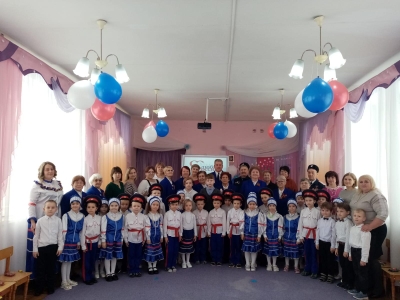 Воробьева Тамара Николаевна, заведующий, муниципальное бюджетное дошкольное образовательное учреждение«Детский сад №15 города Красноармейска Саратовской области», 2023 годПояснительная запискаИдея методической разработки: дошкольный возраст является одним из благоприятных периодов воспитания, в котором закладываются основные принципы гуманной жизни, представлений о добре и зле, о нравственных эталонах и нормах поведения и взаимоотношений. Именно дошкольные образовательные организации являются одним из резервов нравственно-патриотического возрождения страны.За последние годы  в нашем учреждении накоплен значительный опыт работы по духовно-нравственному и патриотическому воспитанию дошкольников, что позволило разработать программу «Мы казачата – патриоты России» и стать региональной инновационной площадкой. Программа является результатом постоянных поисков, передового педагогического опыта коллектива, предназначена для организации различных форм работы с детьми по казачьей направленности, желающих стать продолжателями и носителями многовековой культуры казачества, а также призвана компенсировать утраченный механизм естественной передачи культурного наследия казачества подрастающему поколению, построить партнерские взаимоотношения, отвечающие современным тенденциям укрепления сотрудничества с социальными партнерами.Следует отметить значимость российского казачества в воспитании подрастающего поколения. Именно казаки исторически отличались такими славными чертами, как мужество, уважение к старшим, любовь к Родине, православными традициями, крепкими семьями. В рамках модуля «Моя малая Родина - Милый уголок России» разработан сценарий нетрадиционного праздника «Вечер патриотической песни», цель которого - продолжать прививать чувство патриотизма и гордость за свою малую родину, свою страну.Такие необычные праздники дают возможность сделать новые открытия, дарят  воспитанникам много ярких, незабываемых впечатлений, вызывают несокрушимый оптимизм, уважение к малой Родине, нашей стране, что особенно ценно.ВЕЧЕР ПАТРИОТИЧЕСКОЙ ПЕСНИХод праздникаВыход детей Ведущий: Добрый день, дорогие друзья! Мы рады приветствовать вас на «Вечере патриотической песни», который посвящен самому дорогому – нашей Родине. Наше мероприятие начинается с исполнения самой главной песни страны - Гимна Российской Федерации. Прошу всех встать.Исполнение Гимна Российской ФедерацииВедущий: Сегодня у нас есть ещё одна возможность в стихах и песнях прославить нашу Родину – Россию, её славных и храбрых защитников и казаков! Выход – танец «Приветствие гостей»Ведущий:  Сегодня в нашем мероприятии принимают участие:- народный коллектив вокальная студия «Ультрамарин», художест-венный руководитель Каляева Луиза;- литературно-музыкальное объединение «Лира» г. Красноармейска, организатор клуба Н.Ю. Трошина;- кадеты МБОУ «СОШ №2 г. Красноармейска Саратовской области имени Героя Советского Союза Танцорова Г.В.»;- народный хор ветеранов войны и труда «Память», Районный дворец культуры г. Красноармейска, хормейстер, заслуженный работник культуры Устинов М.Е.Дети читают стихиРебёнок 1: Ах, Россия моя, где слова отыскать,                    Чтобы в песне моей о тебе рассказать:                    О ромашках, озерах, бескрайних лесах,                    О полях, о просторах, о светлых мечтах!Ребёнок 2:  И о том, как крепилась, покуда беда,                     И о том, как гордилась сынами всегда.                     Так звучи, моя песня, звучи же сильней                     О России, о Родине милой моей.Песня «Росиночка, Россия!», муз. Е. Зарицкой, сл. ШевчукаВедущий: Много песен и стихов прозвучало на дорогах войны. Они остались в памяти миллионов людей. Для нас с вами, - это история нашей страны. Ребёнок: Мы никогда героев не забудем                 И память павших свято будем чтить.                 Мир помнит многочисленные беды,                 Но все же мы - потомки тех бойцов,                 А значит, мы наследники Победы.                 Наш долг  - восславить подвиг праотцов!Песня «И всё о той весне», сл. и муз. Е. Плотникова.Исполняют дети старшей и подготовительной группВедущий: Одна у человека родная мать, одна у него и Родина. Крепко любит русский народ свою Родину. Много сложил о ней пословиц и поговорок. Ребята, какие пословицы о Родине вы знаете?Дети читают пословицы: - Человек без Родины – что соловей без песни.- Родная сторона – мать, чужая – мачеха.- Где кто родился, там и пригодится.- Нет в мире краше Родины нашей.- Родина краше солнца, дороже золота.- Если дружба велика, будет Родина крепкаВедущий: Луиза Каляева и народный коллектив вокальной студии «Ультрамарин» исполнят песню «В лесу прифронтовом», стихи Михаила Исаковского, музыка Матвея Блантера. Выступление Луизы Каляевой и народного коллектива вокальной студии «Ультрамарин»Ведущий: Во все времена нашу Родину защищали наши доблестные воины, ну и конечно казаки! Казаки всегда отличались героизмом, они защищали свою семью, свои земли, свою Родину.А мы с вами казачата, патриоты России. Выходят дети читают стихи: Ребёнок 1: Возрождение казачества – это вовсе не ребячество                     И  не месть, хоть униженных не счесть!                     Может,  в этом есть лихачество,                     Но ведь здесь и суть казачества.Ребёнок 2:  Никому не преклоняться, за родную землю драться,                     Крепко Родину любить, если надо – защитить!                     Честно жить, работать дружно –                     Вот казачеству  что нужно!Ребёнок 3:   Эй, трын-трава                      Казачья в поле жизнь.                      Казачья голова!                      России-матушке служи!Песня «Россия - Родина моя», автор Катерина ВышловаВедущий: Казаки всегда вставали на защиту наших границ, они с благоговением относились к своему боевому вооружению, берегли его пуще глаза своего, потому что от его качества и исправности во многом зависела их жизнь и жизни своих соотечественников.Основным казачьим оружием является шашка. Казаки устраивали различные соревнования с шашками, на которых показывали своё мастерство. Сейчас наши юные казачата покажут, как они умеют обращаться с шашкой!Танец «Любо», хореограф В.В. КашулинаВедущий: Много песен сложено о есаулах, простых казаках. Но самым любимым и почитаемым был выбранный на кругу атаман.Ведущий: Ребята, а вы знаете кто такие казаки? Казаки – вольные, смелые люди, которые жили по границам России и защищали ее от врагов.Ведущий: Поглядите-ка на наших казачат, какие они удалые, нарядные, да молодые. А давайте  побеседуем, да былое вспомним.А поведайте-ка нам, казачата: - Кто же главный у казаков? (Атаман)- А как зовут помощника атамана? (Есаул)- А где выбирают Атамана? (На кругу)- А что при этом выкрикивают, если согласны с выбором? (Любо! Любо!) - А головной убор у казака? (Папаха) - Дом казака? (Курень)- А верный друг казака? (Конь)Ведущий: Молодцы! Песня «Бравый атаман», муз. и сл. Е. ВасилекВедущий: Участники литературно-музыкального объединения «Лира» г. Красноармейска прочитают стихотворения «Я - русский», автор Сергей Каргашин, «Мы – русские», автор Пётр Казаков.Чтение стихотворений «Я – русский», «Мы – русские»Ведущий: О казачестве всегда слава по Руси плыла. Казаки и поныне славят свой любимый край.Песня «Эх, казачата», муз. и сл. О. ПоляковаВедущий: В перерывах между походами, после жесточайших боёв казаки не теряли присутствия духа. В короткие часы отдыха они пели, плясали, любили собираться на казачьи гулянья, турниры, праздники, веселились, играли. Да что там говорить? Сейчас все сами увидите и услышите. Для вас танец в исполнении детей старшей группы «Чубарики».Танец в исполнении детей старшей группы «Чубарики», хореограф В.В. КашулинаВедущий: Ну, молодцы, удалые казаки и казачки!                   Мы сегодня доказали, что казачьей нашей славы –                   Мы наследники по праву.                 1 ребенок: Наши предки – казаки                    Нам завет давали,                     Чтоб традиции отцов                     Мы не забывали.2 ребенок: Чтобы землю берегли                    Не жалея жизни                    Чтоб любили край родной                     И свою отчизну.Ведущий: Любим мы петь и играть –                   Это просто слова.                   Всем вам хотим мы сказать,                   Что казачья песня жива!Песня «Мы с тобой казаки»,  сл. А. Хализова, муз.  В. ЗахарченкоВедущий: Сегодня у нас в гостях народный хор ветеранов войны и труда «Память», хормейстер, заслуженный работник культуры Устинов М.Е., которые исполнят песню про нашу малую родину «Красноармейск – мой милый город».Ведущий:  Берегите Россию, без неё нам не жить!                    Берегите Россию, чтобы вечно ей быть!                    Нашей правдой и силой, нашей гордой судьбой…                    Берегите Россию – нет России другой!                    Нет на земле страны чудесней,                     Чем та, в которой мы живём!Ведущий: А сейчас я приглашаю всех детей нашего праздника вместе с народным хором ветеранов войны и труда «Память» исполнить песню  «Наследники России».Песня  «Наследники России», сл. и муз. Е. ГомоновойВедущий: На этом наш праздник закончен. Благодарим за внимание!ЗаключениеОпыт работы по духовно-нравственному и патриотическому воспитанию дошкольников является ярчайшей страницей духовного богатства нашей Родины, наполненной надеждой, несокрушимым оптимизмом, глубокой любовью и уважением к нашей стране.В таких праздниках отражается надежда и вера в свою страну, благодарность за великий подвиг солдат - это всё словно взгляд из настоящего глазами современных детей на героическое прошлое их прадедов, их нелёгкий путь к Победе в Великой Отечественной войне. У детей воспитывается любовь к своему родному краю, многонациональ-ному народу нашей страны, защитникам Отечества. Данная разработка имеет полезный, практический опыт. Раскрыт региональный компонент Красноармейского муниципального района.  Дети глубже окунулись в мир своего родного края, своей родины, гордятся своими земляками, стремятся быть настоящими патриотами своей Родины, хотят быть похожими на настоящих казаков, чтят их традиции. Рекомендуем данную методическую разработку для использования в дошкольных образовательных организациях по работе со старшими дошкольниками.